 Інформаційно-аналітичні матеріали Асоціації «Укрлегпром»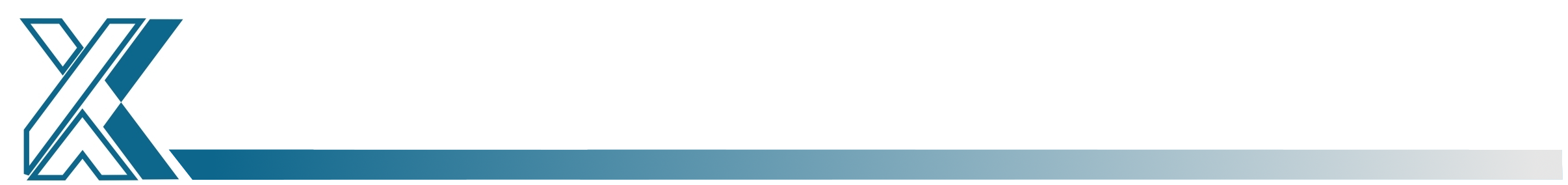 Обсяги імпорту одягу «секонд-хенд»* за 2020 рікЗа даними митної статистики щорічний кількісний обсяг товарів, які було імпортовано у 2020 році за кодом УКТЗЕД 6309000020 «Одяг та інші вироби, що використовувалися: одяг і додаткові речі до одягу та їх частини»: з країн ЄС,  склав 70 027,35 тонн;зі Сполученого Королівства Великої Британії та Північної Ірландії,                       склав 14 217,87 тонн (20,3% від обсягу з ЄС).*Дані наведено лише по б/у одягу, без урахування б/у дом.текстиль та б/у взуття, оскільки по них розраховується середньозважена митна вартість секонд-хенду згідно з Угодою про ПВЗВТ ЄС, яка б мала застосовуватися при імпорті.Офіційний обсяг імпорту одягу (нового) з ЄС склав лише близько 1 тис.тонн!Фактична середня митна вартість імпорту секонд-хенду становить 1,3-1,6 дол/кг. (згідно зі статданими).** Джерело: https://customs.gov.ua/  Обсяги імпорту текстильного та трикотажного одягу, його цінові характеристики у 2020 роціз країн ЄС та Великої Британії і Північної Ірландії Обсяги імпорту текстильного та трикотажного одягу, його цінові характеристики у 2020 роціз країн ЄС та Великої Британії і Північної Ірландії Обсяги імпорту текстильного та трикотажного одягу, його цінові характеристики у 2020 роціз країн ЄС та Великої Британії і Північної Ірландії Обсяги імпорту текстильного та трикотажного одягу, його цінові характеристики у 2020 роціз країн ЄС та Великої Британії і Північної Ірландії Обсяги імпорту текстильного та трикотажного одягу, його цінові характеристики у 2020 роціз країн ЄС та Великої Британії і Північної Ірландії Обсяги імпорту текстильного та трикотажного одягу, його цінові характеристики у 2020 роціз країн ЄС та Великої Британії і Північної Ірландії Назва товарної позиції  (Код товарної позиції)Вага нетто, 
тоннВартість,
тис. $Вартість,
тис. EVROСередня ціна,
$/кгСередня ціна,
EVRO/кгОдяг з ЄС  (6101-6112, 6114, 6116- 6117,   6201-6211, 6214, 6217)969,5030 475,3426 685,8231,4327,53Орієнтовна ціна секонд-хенду з ЄС (30% від вартості нового одягу з ЄС)9,438,26Одяг з Великобританії та Північної  Ірландії  (6101-6112, 6114, 6116- 6117,     6201-6211, 6214, 6217)197,375 797,545 064,0329,3725,66Частка Британії в обсягах з ЄС20,419,019,0Орієнтовна ціна секонд-хенду з Великобританії (30% від вартості нового одягу)8,817,70